Дистанционноезадание для учащихся первого года обучения   ФИО педагога: Цыпина Наталья Владимировна                                                                                                                                                                                                                                                                                   Программа: «Радужный мир»Объединение: 1АН; 21.04.2020Дата занятия по рабочей программе: Тема занятия: квиллинг. Задание: сделать бабочкуМатериалы: клей, ножницы, крутилка, полоски бумаги черного, желтого и розового цветов.Порядок выполнения:Для начала делаем заготовки: склеиваем желтую и розовую полоски, скручиваем из них свободный ролл, начиная с жёлтой полоски, формируем каплюЗатем делаем вторую такую же деталь (диаметр обоих элементов выравниваем при помощи шаблона).Склеиваем желтую и розовую полоски, скручиваем из них свободный ролл, начиная накручивать с розовой полоски, формируем каплюЗатем делаем вторую такую же деталь (диаметр обоих элементов выравниваем при помощи шаблона).Берём чёрную полоску, скручиваем и формируем глаз – это тело бабочкиБерём чёрную полоску, делим её пополам. Берём одну половинку, складываем пополам, к кончикам приклеиваем полоски по 2 см розового цвета.Закручиваем, начиная с розовых кончиков в сторону от центра до конца — это усикиСобираем бабочку.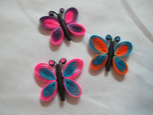 Важная информация (по необходимости): Работу выполняйте аккуратно.К выполнению работы желательно привлечь взрослых или старших сестёр, братьев Желаю вам успешно справиться с заданием.Результат сдать педагогу:  27.04.2020Дистанционноезадание для учащихся первого года обучения   ФИО педагога: Цыпина Наталья Владимировна                                                                                                                                                                                                                                                                                   Программа: «Радужный мир»    Объединение: 1АН; Дата занятия по рабочей программе: 24.04.2020Тема занятия: квиллинг. Задание: сделать цветокМатериалы: клей, ножницы, «крутилка», 10 полосок розового цвета длиной 20 см;10 полосок бумаги голубого цвета длиной 16 см; 10 желтого цвета длиной 12 см. 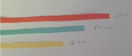 Порядок выполнения:Для начала делаем заготовки: склеиваем полоски в определённом порядке накладывая на розовую полоску голубую полоску, на голубую жёлтую полоску. Затем делаем ещё 9 таких же деталей.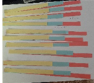 Последовательно приклеиваем жёлтую полоску накладывая на желтую, сверху голубую и, наконец розовую.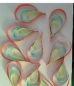 Таким же образом собираем ещё 9 заготовок.Далее склеиваем по две детали заготовок.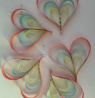 Собираем из всех деталей цветок.Вырезаем маленький кружок для серединки цветка, приклеиваем его по центру, таким образом скрепляя детали цветка.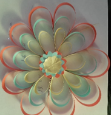 Важная информация (по необходимости): Работу выполняйте аккуратно.К выполнению работы желательно привлечь взрослых или старших сестёр, братьев  Желаю вам успешно справиться с заданием. Результат сдать педагогу:  27.04.2020Дистанционноезадание для учащихся первого года обучения   ФИО педагога: Цыпина Наталья Владимировна                                                                                                                                                                                                                                                                                   Программа: «Радужный мир»Объединение: 1ВН; 21.04.2020Дата занятия по рабочей программе: Тема занятия: квиллинг. Задание: сделать бабочкуМатериалы: клей, ножницы, крутилка, полоски бумаги черного, желтого и розового цветов.Порядок выполнения:Для начала делаем заготовки: склеиваем желтую и розовую полоски, скручиваем из них свободный ролл, начиная с жёлтой полоски, формируем каплюЗатем делаем вторую такую же деталь (диаметр обоих элементов выравниваем при помощи шаблона).Склеиваем желтую и розовую полоски, скручиваем из них свободный ролл, начиная накручивать с розовой полоски, формируем каплюЗатем делаем вторую такую же деталь (диаметр обоих элементов выравниваем при помощи шаблона).Берём чёрную полоску, скручиваем и формируем глаз – это тело бабочкиБерём чёрную полоску, делим её пополам. Берём одну половинку, складываем пополам, к кончикам приклеиваем полоски по 2 см розового цвета.Закручиваем, начиная с розовых кончиков в сторону от центра до конца — это усикиСобираем бабочку.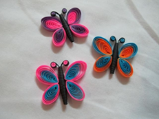 Важная информация (по необходимости): Работу выполняйте аккуратно.К выполнению работы желательно привлечь взрослых или старших сестёр, братьев Желаю вам успешно справиться с заданием.Результат сдать педагогу:  27.04.2020Дистанционноезадание для учащихся первого года обучения   ФИО педагога: Цыпина Наталья Владимировна                                                                                                                                                                                                                                                                                   Программа: «Радужный мир»    Объединение: 1ВН; Дата занятия по рабочей программе: 23.04.2020Тема занятия: квиллинг. Задание: сделать цветокМатериалы: клей, ножницы, «крутилка», 10 полосок розового цвета длиной 20 см;10 полосок бумаги голубого цвета длиной 16 см; 10 желтого цвета длиной 12 см. 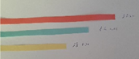 Порядок выполнения:Для начала делаем заготовки: склеиваем полоски в определённом порядке накладывая на розовую полоску голубую полоску, на голубую жёлтую полоску. Затем делаем ещё 9 таких же деталей.Последовательно приклеиваем жёлтую полоску накладывая на желтую, сверху голубую и, наконец розовую.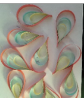 Таким же образом собираем ещё 9 заготовок.Далее склеиваем по две детали заготовок.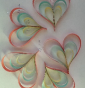 Собираем из всех деталей цветок.Вырезаем маленький кружок для серединки цветка, приклеиваем его по центру, таким образом скрепляя детали цветка.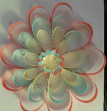 Важная информация (по необходимости): Работу выполняйте аккуратно.К выполнению работы желательно привлечь взрослых или старших сестёр, братьев  Желаю вам успешно справиться с заданием. Результат сдать педагогу:  27.04.2020Дистанционноезадание для учащихся первого года обучения   ФИО педагога: Цыпина Наталья Владимировна                                                                                                                                                                                                                                                                                   Программа: «Радужный мир»Объединение: 1ГН; 21.04.2020Дата занятия по рабочей программе: Тема занятия: квиллинг. Задание: сделать бабочкуМатериалы: клей, ножницы, крутилка, полоски бумаги черного, желтого и розового цветов.Порядок выполнения:Для начала делаем заготовки: склеиваем желтую и розовую полоски, скручиваем из них свободный ролл, начиная с жёлтой полоски, формируем каплюЗатем делаем вторую такую же деталь (диаметр обоих элементов выравниваем при помощи шаблона).Склеиваем желтую и розовую полоски, скручиваем из них свободный ролл, начиная накручивать с розовой полоски, формируем каплюЗатем делаем вторую такую же деталь (диаметр обоих элементов выравниваем при помощи шаблона).Берём чёрную полоску, скручиваем и формируем глаз – это тело бабочкиБерём чёрную полоску, делим её пополам. Берём одну половинку, складываем пополам, к кончикам приклеиваем полоски по 2 см розового цвета.Закручиваем, начиная с розовых кончиков в сторону от центра до конца — это усикиСобираем бабочку.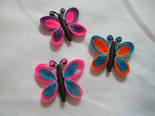 Важная информация (по необходимости): Работу выполняйте аккуратно.К выполнению работы желательно привлечь взрослых или старших сестёр, братьев Желаю вам успешно справиться с заданием.Результат сдать педагогу:  27.04.2020Дистанционноезадание для учащихся первого года обучения   ФИО педагога: Цыпина Наталья Владимировна                                                                                                                                                                                                                                                                                   Программа: «Радужный мир»    Объединение: 1ГН; Дата занятия по рабочей программе: 23.04.2020Тема занятия: квиллинг. Задание: сделать цветокМатериалы: клей, ножницы, «крутилка», 10 полосок розового цвета длиной 20 см;10 полосок бумаги голубого цвета длиной 16 см; 10 желтого цвета длиной 12 см. 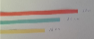 Порядок выполнения:Для начала делаем заготовки: склеиваем полоски в определённом порядке накладывая на розовую полоску голубую полоску, на голубую жёлтую полоску. Затем делаем ещё 9 таких же деталей.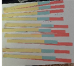 Последовательно приклеиваем жёлтую полоску накладывая на желтую, сверху голубую и, наконец розовую.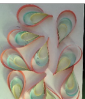 Таким же образом собираем ещё 9 заготовок.Далее склеиваем по две детали заготовок.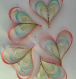 Собираем из всех деталей цветок.Вырезаем маленький кружок для серединки цветка, приклеиваем его по центру, таким образом скрепляя детали цветка.Важная информация (по необходимости): Работу выполняйте аккуратно.К выполнению работы желательно привлечь взрослых или старших сестёр, братьев  Желаю вам успешно справиться с заданием. Результат сдать педагогу:  27.04.2020